                                        Formulario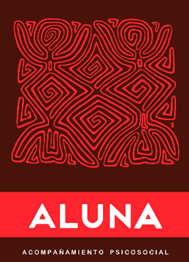 ESCUELA DE ACOMPAÑAMIENTO PSICOSOCIAL PARA LA DEFENSA DE LOS DERECHOS HUMANOSSegunda Generación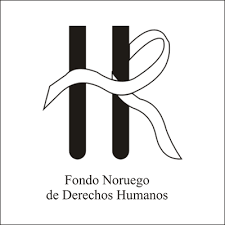 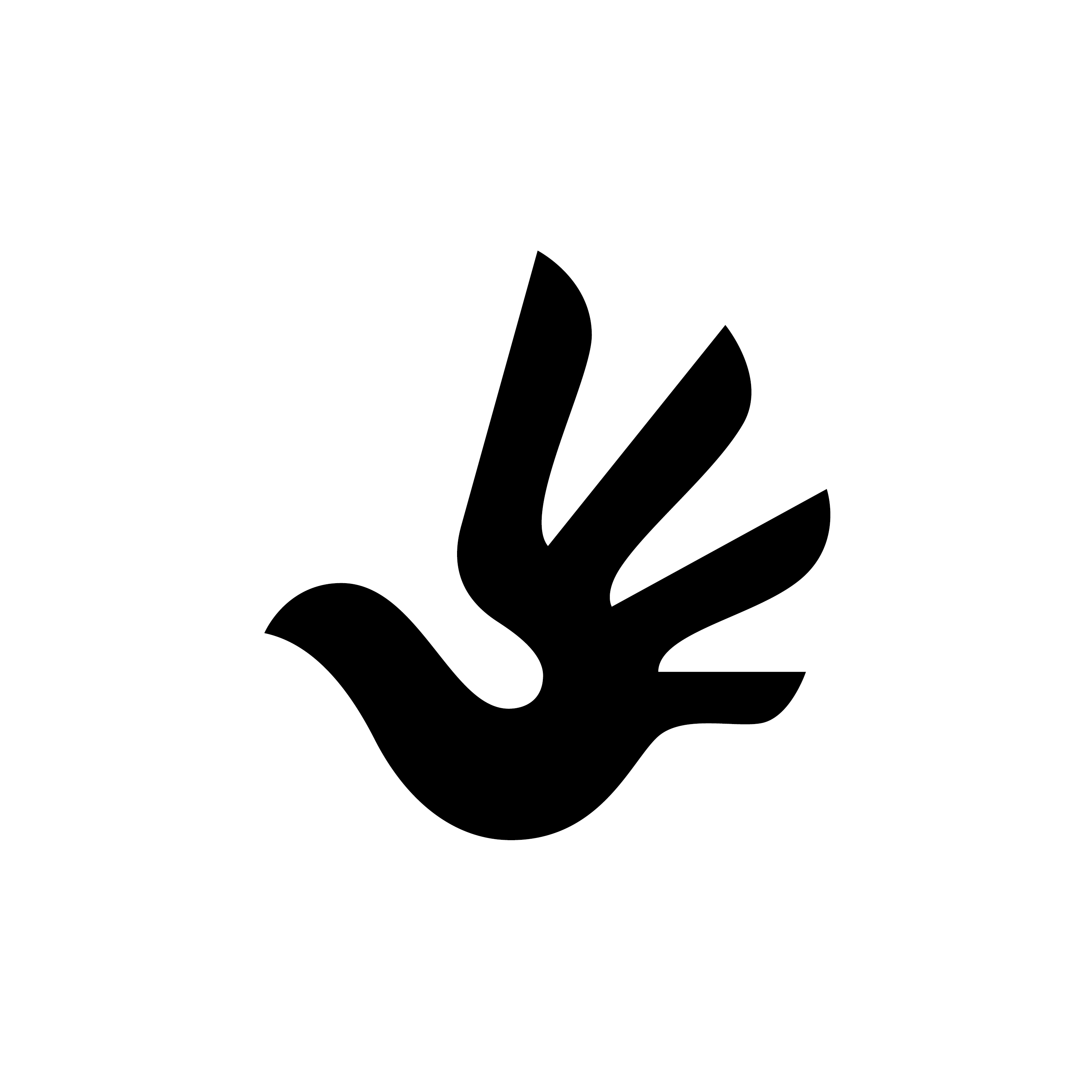 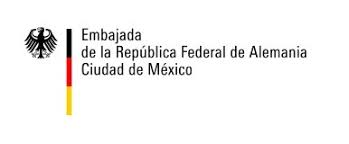 ¡Muchas gracias por interesarte en este proceso de formación! Para la postulación de l@s participantes es necesario llenar el presente formulario con el fin de tener un conocimiento previo de ustedes. Está información, juntoa la carta de motivos personales, serán muy importantes para ayudarnos a realizar la selección de los que quedarán en el grupo. Buscaremos que se conforme un grupo diverso y equilibrado para este proceso formativo. ¡Gracias por postular!Nombre completo:  Edad:Lugar de residencia:Correo electrónico:Número telefónico: Profesión o formación: Organización/Colectivo a que perteneces: Población con que trabajas: Temas o derechos que abordas: Describe brevemente la labor que realizas y qué tipo de acompañamiento brindas: 